Landsbyråd for Kværs-Tørsbøl-Snurom.		 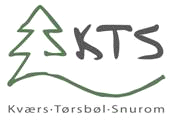 Dagsorden: Pkt. 1.	Godkendelse af dagsorden – evt. opfølgning af referat fra den 6.6.2019. Pkt. 2.	Iværksætterkøkken.	Tur til Fødevarepark Skjern Enge d. 25.6. (Jens, Hardy, Hans Jørgen og Niels P.)Pkt. 3.	Landsbybussen, hvornår skal vi stoppe?		 Pkt. 4.	CykeltrailerPkt. 5	FuglekasseprojektPkt. 6	Blomsterløg- ÆbletræerPkt. 7	Møde i skolen om Global Kids d. 19.8. kl. 19Pkt. 8	Affaldsindsamling Pkt. 6.	Nyt fra WebmasterenPkt. 7.	Nyt fra kassereren      Pkt. 8.	Møde i Landsbyforum d.27.8.     Pkt. 10.	Eventuelt                      					                                                                                                                                                                	Næste møde 4.9.2019, kl. 19.00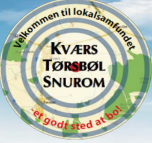 Dato:Mandag d. 5.8.2019. kl. 19.00Mødested:Kværs Idrætsfriskole, Avntoftvej. KværsDeltagere:Bestyrelsesmedlemmer og andre interesseredeDeltagere:Mødet er åbent, alle er velkomneAfbud fra: 